บันทึกข้อความ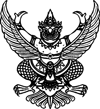 ส่วนราชการ  มหาวิทยาลัยการกีฬาแห่งชาติ วิทยาเขตกระบี่ / ฝ่าย / งาน ที่  มกช.กบ.		/๒๕๖5		         วันที่		 เรื่อง  ขอ  เบิก   จ้าง           (โปรดระบุ ตัวอย่าง เช่น วัสดุสำนักงาน)เรียน  หัวหน้าเจ้าหน้าที่ (งานพัสดุ)   	    	ด้วย งาน 				ฝ่าย/คณะ/สำนัก เหตุผล/ความจำเป็น ในการนี้ จึงมีประสงค์ขอ  เบิก   จ้าง (รายละเอียดดังเอกสารที่แนบมาพร้อมนี้)เพื่อ 		จึงเรียนมาเพื่อพิจารณา และดำเนินการต่อไป						ลงชื่อ....................................................ผู้ขอเบิก						 (............................................................)						ตำแหน่ง.................................................ความเห็นผู้บังคับบัญชาเบื้องต้น     เห็นชอบ     เห็นควรระงับ เนื่องจาก .................................................................................................................................						ลงชื่อ....................................................						 (............................................................)						ตำแหน่ง.................................................รายละเอียดพัสดุ แนบท้ายบันทึกข้อความ 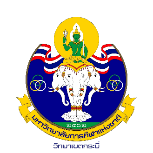 เลขที่ มกช.กบ. ............./2565 ลงวันที่ ....... เดือน .......................... พ.ศ. ...............*หมายเหตุ*กรุณาแนบหนังสือหนังสือราชการ/คำสั่ง/บันทึกข้อความ/โครงการ ฯ (ถ้ามี)ที่รายการคุณลักษณะจำนวนหน่วยหมายเหตุ